OMB No: 0910-0697                                                                                                      Expiration Date: 12/31/2020Figure 1:  Survey Snapshot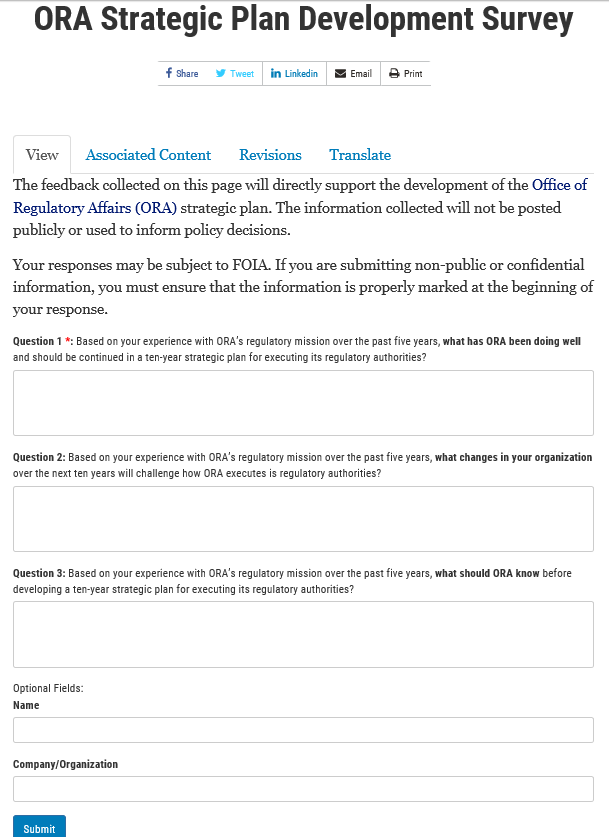 